NIECH ŻYJE BAL!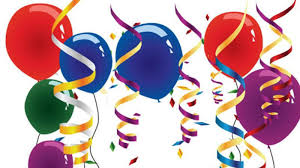 W środę 27 I w naszej szkole odbył się bal karnawałowy. Był to dzień niecierpliwie oczekiwany przez dzieci. Tego dnia hol zamienił się w salę balową. Wcześniej uczniowie klas V-VI przygotowali elementy, które posłużyły do dekoracji sali. Dzieci przebrane w kolorowe stroje, wcieliły się w bohaterów znanych bajek i filmów. Wszyscy przy dźwiękach muzyki bawili się wyśmienicie! Zabawa urozmaicona była konkursami. W czasie przerwy dzieci miały poczęstunek przygotowany przez rodziców. Była to również okazja do wykonania sobie pamiątkowych zdjęć w karnawałowych przebraniach.Na koniec odbył się konkurs w którym wybierany był najciekawszy strój karnawałowy. Rodzice, nauczyciele i uczniowie na kartkach pisali imię uczestnika, a następnie odbyło się liczenie głosów. 
W kategorii kl. 0-III, miejsca zajęły:I miejsce- Katarzyna Strzelec- kl. I, za strój kowbojkiII miejsce Paulina Gardyan- kl. I, za strój ElzyIII miejsce Nikola Skop- kl. I, za strój czarownicyW kategorii kl. IV-VI zwyciężyła Izabela Koniuszy- kl. V, która zaprezentowała się w stroju Japonki.Dyrektor szkoły serdecznie dziękuje wszystkim, którzy przyczynili się do tego, aby nasza wspólna zabawa karnawałowa udała się, szczególnie Paniom: Annie Gardyan, Marii Kosteczko, Edycie Pankiewicz i Bożenie Skop za przygotowanie poczęstunku.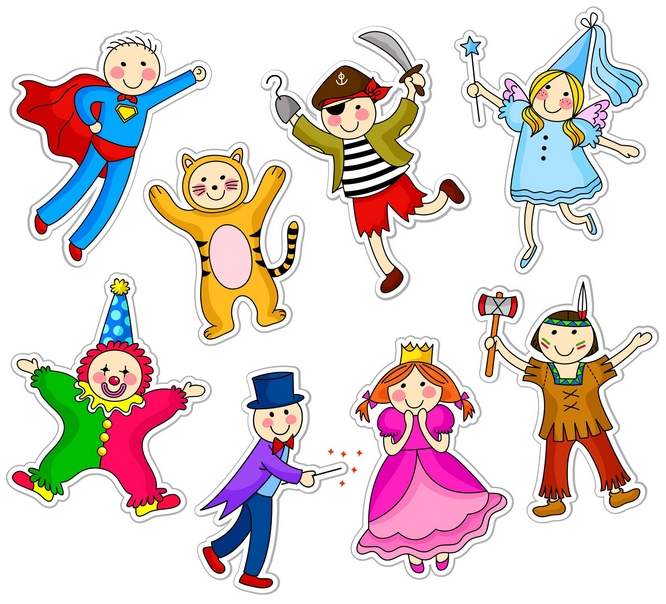 